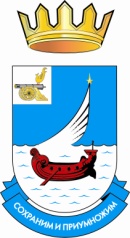 СОВЕТ ДЕПУТАТОВ СЕРГО-ИВАНОВСКОГО СЕЛЬСКОГО  ПОСЕЛЕНИЯГАГАРИНСКОГО РАЙОНА  СМОЛЕНСКОЙ  ОБЛАСТИ                                                           РЕШЕНИЕ  от  «02»  апреля  2018 года    							 №5Об отмене решения Совета депутатов Серго-Ивановского сельского поселения Гагаринского района Смоленской области  от  11.04.2016г.  № 13   На основании протеста  Гагаринской межрайонной прокуратуры от 16.02.2018 № 01-10-18 , Совет депутатов Серго-Ивановского сельского поселения Гагаринского района Смоленской областиРЕШИЛ:1. Решение совета депутатов  Серго-Ивановского сельского поселения Гагаринского района Смоленской области от 11.04.2016 № 13 ( в ред. от 05.12.2016г. № 32, от  14.12.2017г №45) « Об организации деятельности по противодействию коррупции в отношении лиц, замещающих муниципальные должности муниципального образования  Серго-Ивановского сельского поселения Гагаринского района Смоленской области» признать утратившим силу.2.Настоящее решение вступает в силу с момента принятия и подлежит обнародованию. Глава муниципального образованияСерго-Ивановского сельского поселенияГагаринского района Смоленской области                            А.С.Павлов 